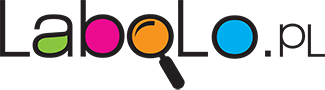 ">Labo odkrywcy - doświadczanie przez eksperymentowanie
rok szkolny 2023/202411 WRZESIEŃTemat: " Fruwający magnes"9 PAŹDZIERNIKTemat: " Ciecz, czy nie ciecz"13 LISTOPADTemat: " Jak powstaje prąd"11 GRUDZIEŃTemat: " Zegar słoneczny"15 STYCZEŃTemat: " Tajemnice rdzy"12 LUTYTemat: " Chemiczne zwierzęta"11 MARZECTemat: Młody ekolog"15 KWIECIEŃTemat: Ciepło-zimno"13 MAJTemat: " Wykrywanie skrobi"10 CZERWIECTemat: " Ruchy powietrza i wody"